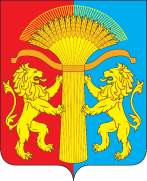 ГЛАВА КАНСКОГО РАЙОНАКРАСНОЯРСКОГО КРАЯРАСПОРЯЖЕНИЕ28.06. 2023					г. Канск				       № 13-рГО принятии решения по подготовке проекта внесения изменений в Правила землепользования и застройки муниципального образования Сотниковский сельсоветВ соответствии со статьями 31, 33 Градостроительного кодекса Российской Федерации, Федеральным законом от 06.10.2003 № 131-ФЗ «Об общих принципах организации местного самоуправления в Российской Федерации», законом Красноярского края от 06.12.2005 № 16-4166 «О требованиях к составу и порядку деятельности комиссии по подготовке проекта Правил землепользования и застройки», решением Канского районного Совета депутатов от 04.07.2019 № 31-236 «Об утверждении положения об организации и проведении публичных слушаний по вопросам градостроительной деятельности на территории муниципального образования Канский район», а также  учитывая заключение комиссии по внесению изменений в правила землепользования и застройки муниципального образования Сотниковский сельсовет, руководствуясь статьями 14, 20 Устава Канского района Красноярского края:1. Утвердить порядок и сроки проведения работ по подготовке проекта внесения изменений в Правила землепользования и застройки муниципального образования Сотниковский сельсовет (далее Правила) согласно приложению 1 к настоящему распоряжению.1.1. Утвердить порядок направления в комиссию предложений заинтересованных лиц по подготовке проекта внесения изменений в Правила землепользования и застройки муниципального образования Сотниковский сельсовет согласно приложению 2 к настоящему распоряжению.2. Разместить настоящее распоряжение в официальном печатном издании «Вести Канского района» и на официальном сайте муниципального образования Канский район в информационно-телекоммуникационной сети «Интернет».3. Контроль за исполнением настоящего распоряжения возложить на заместителя Главы Канского района по оперативным вопросам                   С.И. Макарова.4. Распоряжение вступает в силу со дня подписания.Глава  Канского района						      А. А. ЗаруцкийПорядок и сроки проведения работ по подготовке проекта внесения изменений в Правила землепользования и застройки Сотниковский сельсовет.Приложение 2к распоряжению Главы Канского района        								 от ________ №____ - рГПоложение о порядке направления предложений заинтересованных лиц в Комиссию по внесению изменений в Правила землепользования и застройки муниципального образования Сотниковский сельсовет.1.1. Положение о порядке направления предложений заинтересованных лиц в комиссию по внесению изменений в Правила землепользования и застройкии муниципального образования Сотниковский сельсовет (далее по тексту – Комиссия) регулирует процедуру направления предложений в Комиссию.1.2. Предложения лиц, указанных в ст. 33 Градостроительного кодекса Российской Федерации о внесении изменений в Правила направляются на рассмотрение Комиссии.1.3. Со дня опубликования сообщения о принятии решения о подготовке проекта внесения изменений в Правила, заинтересованные лица вправе направить свои предложения в Комиссию. Предложения принимаются в администрации муниципального образования Канский район Красноярского края по адресу: г. Канск, ул. Ленина, 4/1 (телефон для справок: 8 (391 61) 3-56-62).Адрес электронной почты: priemnaya@kanskiy.krskcit.ru1.4. Предложения направляются в письменном виде в объеме, необходимом и достаточном для рассмотрения предложений по существу.Предложения направляются по почте, лично в администрацию муниципального образования Канский район на имя председателя Комиссии. 1.5 Предложения должны быть логично изложены в письменном виде (напечатаны либо написаны разборчивым почерком) за подписью лица, их изложившего, с указанием полных фамилии, имени, отчества, адреса места регистрации и даты подготовки предложений. Неразборчиво написанные, неподписанные предложения, а также предложения, не относящиеся к компетенции Комиссии, не рассматриваются.1.6. Предложения могут содержать любые материалы (как на бумажных, так и магнитных носителях). Направленные материалы возврату не подлежат.1.7. Комиссия вправе вступать в переписку с заинтересованными лицами, направившими Предложения.Приложение 1к распоряжению Главы Канского района         от ________ №____ - рГ№ п/пВиды работСроки проведения работ1Опубликование  распоряжения о принятии решения по подготовке проекта внесения изменений в Правила на официальном сайте муниципального образования Канский район в информационно-телекоммуникационной сети «Интернет».Не позднее 10 рабочих дней с даты принятия решения2Разработка Комиссией  Проекта внесения изменений в ПравилаВ течении 45 календарных дней с момента опубликования распоряжения о принятии решения о подготовке Проекта внесения изменений в Правила3Проверка Проекта внесения изменений в Правила уполномоченным органом в течение 10 дней со дня получения проекта4Направление Проекта  уполномоченным органом  Главе Канского района или направление его на доработку в КомиссиюВ течении  2-х дней после проверки Проекта5Принятия решения о проведении публичных слушанийне позднее чем через 10 дней со дня получения проекта6Опубликования Проекта о внесении изменений в Правила, проведение публичных слушанийОбщий срок проведения публичных слушаний не менее одного и не более трех месяцев со дня опубликования такого проекта (ч.13 ст.31 Градостроительного кодекса РФ)7Опубликование и размещение заключения о результатах публичных слушанийВ установленные сроки8Направление Комиссией Проекта Главе Канского района В течении 5 дней9Принятие решения о направлении Проекта в Канский районный Совет депутатов или об отклонении проекта и направлении его на доработку с указанием даты его повторного предоставленияВ течении 10 дней после предоставления проекта10Размещение утвержденных изменений в Правила землепользования и застройки в ФГИС ТП10 дней со дня их принятия